Book Talk Directions             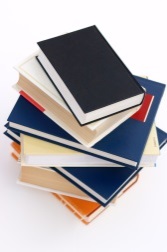 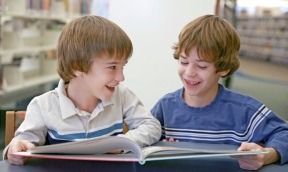 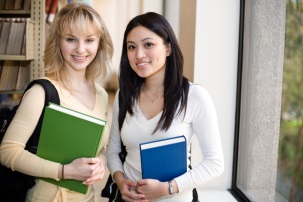 You can use complete sentences or bullet points ( phrases).  No more than 5 minutes . PRACTICE AHEAD OF TIME! You will need to use Google Slides unless you have spoken with the teacher privately to make other arrangements.My book talk date is _____________  See my website for sample Book Talks- If yours is like the sample, you will be fine! Step One- Hold The Book Up!  State the title and the author and genre. Step Two-   Summarize the…( see below)* Main characters- tell names and one phrase describing the character.    Use the word antagonist, protagonist, minor chararacter, main character. “The main character, or protagonist, in this book is_____.   *Plot ( main events but no spoilers)- think about a beginning, (exposition) middle  ( rising action)and end event ( resolution.) These are SUGGESTED ways to start the plot.  One slide for exposition,  one rising action and one  end event ( resolution) would be great. “We learn in the exposition that……”“ The rising action involves…..” *Theme ( lesson the main character learned, big ideas the author is teaching)   “ The author wanted the reader to think or learn more about….”“One big idea I can take away from this book, or in other words, the theme of this book is_________.”
main conflict ( problem main character faces).  Add any thoughts about other books that might be familiar.  “The main conflict is________. I think this because…..”“ Another conflict in this book is when _________ has internal conflict because……”“The antagonist(s) in this book are_______  . One big idea I can take away from this book, or in other words, the theme of this book is_________.”STEP THREE- Provide a  meaningful quote ( short paragraph) from the book, or read a paragraph out loud.  You can choose one that stuck out to you for any reason.  Even the first one of the book might be a good “hook.”“ Here is a quote from the book that I liked…”( type it up in the slide  OR bring in book with the page marked ahead of time)Tell why you picked this quote. Here are some examples…Was it really good writing? Did it have really good imagery?Did it make you laugh? Was it the first thing that character said that you really could relate to?